Задания для дистанционного обучения на 2 четверть 2020-2021 годапо истории искусства и скульптуре4 класс16 – 20 НОЯБРЯ 2020 г.Оценки выставляются каждую неделю!!!= ИСТОРИЯ ИСКУССТВА =Ребята! ЧИТАЙТЕ ВНИМАТЕЛЬНО ТРЕБОВАНИЯ К ВЫПОЛНЕНИЮ ЗАДАНИЙ!Ждем от вас выполненное домашнее задание каждую неделю, к уроку по расписанию. Большая просьба, не затягивать, стараться выполнять все в срок, чтобы мы не запутались, и вы тоже в должниках не оставались и не огорчались плохими оценками. Требования к выполнению заданий:Задания выполняем НЕ ПИСЬМЕННО, а в печатном виде через Word!!! Осваиваем эту программу, вам это пригодится. Соблюдайте аккуратность оформления текста, приучайте себя к такой культуре:Единый шрифт (Times New Roman, Calibri, Arial), кому какой нравитсяЕдиный размер шрифта (кроме заголовков) – 12-14Выравнивание текста «по ширине», чтобы не было оборванных краевМаксимальный объем 2-2,5 стр, гиперссылки (синий подчеркнутый текст) – убираемМожно вставлять репродукции, но небольшого размера.ДОКУМЕНТ отправляем на почту СВОЕГО преподавателя по Истории искусства. Внутри документа ОБЯЗАТЕЛЬНО ВВЕРХУ УКАЗЫВАЕМ СВОЕ ИМЯ, ФАМИЛИЮ И ГРУППУ. В теме письма (на почте) указываем свое Имя и ФамилиюДокументы храните у себя на компьютере – эти темы нам нужны. По возможности можно распечатать и вклеить в тетрадь.Задания можно сдавать раньше.ДЗ отправляем на электронную почту своего преподавателя:Максимова Дарья Александровна - art.history.dhsh@gmail.comЛогинова Александра Владимировна – smolnikova.aleksa@yandex.ru группа Вк https://vk.com/club59820689 (для общения. В группе созданы обсуждения для каждого класса)Ссылка на ГуглДиск https://drive.google.com/drive/u/1/folders/1VQQHFsN6f4E03-U6H1LXc53neD7q1UZh Неделя 3. Искусство Испании. Франциско ГойяВНИМАНИЕ! С публикации первого задания прошло уже 2 недели, с 16 ноября оценки за него будут снижаться на балл!Посмотреть видео https://www.youtube.com/watch?v=MKvorP2Bgr8&list=PLeNbGOow-rneRMrGGieRw3STp93xNG9dT&index=4 Ответить на вопросы про картину “Расстрел повстанцев в Мадриде”: Автор, название, жанрКакие события способствовали созданию картины?Как изображены французские солдаты?Охарактеризуйте центрального персонажа (каких размеров он и почему, какую позу принимает и почему, какими эмоциями наделяет его автор и почему)Метафорой чего является свет фонаря?В чем новаторство полотна?Какие художники подражали этой работе?Заполните таблицу (вспомогательная презентация на ГуглДискеhttps://drive.google.com/drive/u/1/folders/12KocTphzrOyej5cByZWPJxLcBKWk7AAw  ИЛЛЮСТРАТИВНЫЙ МАТЕРИАЛ https://drive.google.com/drive/u/1/folders/17L4wCyVTGpGAWY0Zs4UCTVeJUdsg0dx3 = СКУЛЬПТУРА =Преподаватели: Майбук Виктория Валерьевна, Морозова Светлана Юрьевна, Неустроева Светлана ОлеговнаДомашние задания по скульптуре смотреть по ссылке на стене в группе ВКонтакте "скульптура ДХШ" https://vk.com/club196388309Для этого вам нужно зайти в группу «Скульптура ДХШ»В ней созданы беседы. Нажимайте на само слово «Беседы», выбираете свой класс, и присоединяетесь к беседе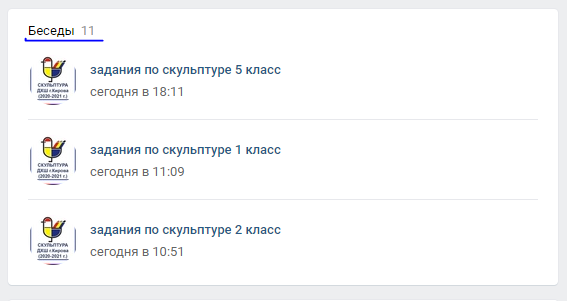 В беседе вы увидите план работы на неделюПравила сдачи работы по скульптуре:Фото работы выкладываем в фотоальбом данной группы.Ищите фотоальбом с номером своей группы, ищем свою фамилию.ВЫКЛАДЫВАЕМ ФОТО В КОММЕНТАРИИ К СВОЕЙ ФАМИЛИИ.В комментарии к фото подписываем ФАМИЛИЮ ИМЯ ГРУППУ НАЗВАНИЕ РАБОТЫ. ОБЯЗАТЕЛЬНОКартинаЖанрСюжетИнтересные факты, детали, особенности картины (КРАТКО!)Портрет семьи Карла IVМахи на балконеСатурн пожирающий своего сынаКапричос